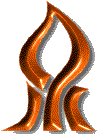 אוניברסיטת בן-גוריון בנגבהפקולטה למדעי הרוח והחברה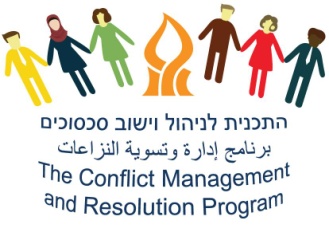 סמסטר א' - 2 נק"זתשע"ט 2018-19קורס בחירה לתואר ראשוןהתכנית לניהול וישוב סכסוכיםשם הקורס:      יישוב סכסוכים באמצעות פעילויות ספורט ופנאי מס' קורס:   0-172-1-29שם המרצה: פרופ' מייקל לייטנר		א-מייל: mleitner@post.bgu.ac.ilשעות קבלה: בתיאום מראש.		חדר: 213/72סקירה כלליתבקורס יילמדו תיאוריות ומושגים סביב שימוש בפעילויות פנאי כטכניקת התערבות ליישוב סכסוכים. בין השאר, נסקור מחקרים הנוגעים ליישוב סכסוכים באמצעות תכניות ספורט בישראל. ישנו גם רכיב התנסותי בקורס, שדורש השתתפות, תכנון והובלת פעילויות פנאי שנועדו לאפשר יצירת ידידות ושיפור אווירה חברתית בכיתה ובקמפוס.מטרות הקורסהסטודנטים יכירו מגוון רחב של תכניות פעילויות פנאי בישראל, שמקרבות ערבים ויהודים למטרת שיפור היחסים בינם.הסטודנטים יבינו את ההצלחות והאתגרים של תכניות אלו, בניסיונן להוביל לשינוי חיובי בעמדות ושינוי חברתי.הסטודנטים ייחשפו לשיטות הטובות ביותר לבניית תכניות אלו והובלתן.הסטודנטים יצליחו לקדם תכנית פעילויות פנאי בקמפוס עבור סטודנטים ערבים ויהודים, במטרה למשוך מספר משתתפים מרבי.הסטודנטים יוכלו לתכנן ולהוביל פעילויות פנאי שיאפשרו לסטודנטים ערבים ויהודים ליצור קשרים באווירה חיובית.הסטודנטים יהיו מסוגלים לנהל מחקר להערכת ההשפעות של פעילויות פנאי על העמדות של סטודנטים ערבים ויהודים אלו כלפי אלו.הסטודנטים יהינו להשתתף בפעילויות פנאי עם סטודנטים ערבים ויהודים.הנחיות ודרישותהנוכחות חובה.יש להגיש משימות בכתב דרך דואר אלקטרוני, לכתובת: mleitner@post.bgu.ac.ilהציון בקורס יינתן באופן הבא:20% = נוכחות והשתתפות בדיונים ופעילויות בכיתה.30% = תכנון והובלת הפעילויות (תאריך הגשת התכניות לפעילויות - עד 11.11.18, יום לפני השיעור החמישי בקורס ב-12.11.18.)הובלת דיון כיתתי (15% מהציון הסופי)לכל סטודנט בכיתה יינתן תאריך במהלך הסמסטר בו יוביל דיון כיתתי.  על מנת, לזכות במלוא הניקוד (15%) עליכם לעשות את הדברים הבאים:קראו את העמודים שהוקצו לכםהגיעו לפני השיעור כדי להיפגש איתי ביום הדיון הכיתתי שלכםשתפו את הכיתה ברעיונות המרכזיים מהקריאה שלכםהובילו דיון על הפרקים וחומר הקריאה שקיבלתם תכננו והובילו פעילות אקטיבית הקשורה לחומר הקריאה שלכםהכינו שאלות כדי לשאול הכיתה בהתבסס על חומר הקריאהעזרו להוביל דיונים קבוצתיים קטנים היו מוכנים לענות על שאלות המרצה בנוגע לחומר הקריאהעזרו לשמור על הסדר והמשמעת בכיתה ע"י אכיפת נהלים כגון אי שימוש בטלפונים ניידים 35% = עבודה מסכמת להערכת התכנית, השתתפות אישית ותרומה לתכנית והמלצות לתכניות עתידיות ומחקר (תאריך הגשה - 7.2.19, חודש אחרי השיעור האחרון ב-7.2.19)מבנה הקורסשבוע 1: הקדמה לקורס, הצגת הדרישות, היכרות, פעילויות חימום. סקירה של מחקר על עמדות ערבים ויהודים אלו כלפי אלו.שבוע 2: סקירה של תכניות "ספורט למען שלום" בישראל ומחקר עדכני על ההשפעה של התכניות האלו על עמדות ערבים ויהודים אלו כלפי אלו.שבוע 3: נעסוק בתכנון משיכת משתתפים לתכנית הפעילות. נתחיל להשתמש בשאלונים וראיונות בנוגע לעמדות של ערבים ויהודים אלו כלפי אלו.שבוע 4: המשך שימוש בשאלונים וראיונות, ומשיכת משתתפים לתכנית.שבוע 5: תכנון וארגון פעילויות פנאי בקמפוס לקירוב בין סטודנטים ערבים ויהודים.שבועות 6-12: יישום תכניות פעילויות הפנאי בקמפוס לקירוב סטודנטים ערבים ויהודים באווירה חיובית. ראיונות ותצפיות להערכת דרכים לשיפור יעילות התכנית וההשפעה שלה על עמדות המשתתפים.שבועות 12-13: נשתמש בשאלונים ודיונים להערכת התכנית וההשפעה שלה על עמדות המשתתפים.ביבליוגרפיהקריאות חובה:  #10, 16-19, 23, 30, 41.קריאות רשות:  #1-9, 11-15, 20-22, 24-29, 31-40, 42-45  11a Abu-Nimer, M.  (2004). Education for Coexistence and Arab-Jewish Encounters in Israel:  Potential and Challenges.  Journal of Social Issues, 60(2):  405-422.1b Bairner, A. (2013) ‘Sport, the Northern Ireland Peace Process, and the Politics of Identity’. Journal of Aggression, Conflict and Peace Research, 5(4): 220–9.2 Bekerman, Z. and Horenczyk, G.  (2004). Arab-Jewish Bilingual Coeducation in Israel:  A Long-Term Approach to Intergroup Conflict Resolution. Journal of Social Issues, 60(2):  389-404.3 Bishara, A. (2001).  Reflections on October 2000:  A Landmark in Jewish-Arab Relations in Israel.  Journal of Palestine Studies, 30(3):  54-67.4 Coalter, F. (2010). The politics of sport-for-development: limited focus programmes and broad gauge problems? International Review for the Sociology of Sport, 45(3):  295-314.5 Desivilya, H.S. (2004).  Promoting Coexistence by Means of Conflict Education:  The MACBE Model.  Journal of Social Issues, 60(2):  339-355.6 Falah, G. (1996).  Living Together Apart:  Residential Segregation in Mixed Arab-Jewish Cities in Israel.  Urban Studies, 33(6):  823-857.7 Falah, G., Hoy, M. and Sarker, R. (2000).  Co-existence in Selected Mixed Arab-Jewish Cities in Israel:  By Choice or by Default?  Urban Studies, 37(4):  775-796.   8 Ford, C. (2006). Peace and hoops: basketball as a role player in sustainable peace building. Willamette Law Review, 42: 709.9 Galily, Y. (2007), “Sport, politics & society in Israel: the first fifty-five years”, Israel Affairs, 13(3): 515-28.10 Galily, Y., M.J. Leitner, and P. Shimon. (2013). The Effects of Three Israeli Sports Programs on Attitudes of Arabs and Jews toward One Another. Journal of Aggression, Conflict and Peace Research, 5(4):  243–58.11 Giulianotti, R. (2011). Sport, peacemaking and conflict resolution: a contextual analysis and modelling of the sport, development and peace sector.  Ethnic and Racial Studies, 34 (2): 207-28.12 Goldenberg, A., Cohen-Chen, S., Goyer, J.P., Dweck, C.S., Gross, J.J. and Halperin, E.  (2018, January 23).  Testing the Impact and Durability of a Group Malleability Intervention in the Context of the Israeli-Palestinian Conflict.  Proceedings of the National Academy of Sciences of the United States of America, 115(4):  696-701.  13 Hoberman, J. (2011). The myth of sport as a peace promoting political force.  SAIS Review, 31(1): 17-29.14 Jackson, J.W. (1993). Contact Theory of Intergroup Hostility: A Review and Evaluation of the Theoretical and Empirical Literature. International Journal of Group Tensions, 23: 43–65.15 Kidd, B. (2008). A new social movement: sport for development and peace.  Sport in Society, 11(4):  370-80.16 Leitner, M.J., Y. Galily, and P. Shimon. (2012). The Effects of Peres Center for Peace Sports Programs on the Attitudes of Arab and Jewish Israeli Youth. Leadership and Policy Quarterly, 1,(2): 109–21.17 Leitner, M.J., Y. Galily, and P. Shimon. (2014). A Two-year Study on the Effects of the Friendship Games on Attitudes towards Arabs and Jews. World Leisure Journal, 56(3): 236–52.18 Leitner, M.J., and S.F. Leitner, eds. (2014). Israeli Life and Leisure in the 21st Century. Urbana, IL: Sagamore. (Chapters 22-32).19 Leitner, M.J. and Scher, G. (2000). A follow-up study to peacemaking through recreation: the positive effects of intergenerational recreational programs on the attitudes of Israeli Arabs and Jews.  World Leisure and Recreation, 42(1): 33-37.20 Leitner, M., Scher, G. and Shuval, K. (1999). Peace-making through recreation: the positive effects of intergenerational activities on the attitudes of Israeli Arabs and Jews toward each other. World Leisure & Recreation, 41(2):  25-29.21 Levermore, R. (2008). Sport a new engine of development? Progress in Development Studies, 8(2):  183-90.22 Lidor, R. and Blumenstein, B. (2011). Working with adolescent soccer and basketball players from conflicting cultures – a three-dimensional consultation approach.  Journal of Sport and Social Issues, 35(3): 229-45.23 Litvak-Hirsch, T., Y. Galily and M.J. Leitner (2015). Evaluating Conflict  Mitigation and Health Improvement Through Soccer:  A Two-Year Study of Mifalot’s “United Soccer for Peace” Program.  Soccer and Society, http://dx.doi.org/10.1080/14660970.2015.108276624 Malcolm, D. (2103).  Cricket, Violence and Social Conflict: An Eliasian Examination. Journal of Aggression, Conflict and Peace Research, 5(4): 211–219.25 Maoz, I. (2000). Power Relations in Intergroup Encounters: A Case Study of Jewish–Arab Encounters in Israel. International Journal of Intercultural Relations, 24(2): 259–277.26 Maoz, I. (2004). Coexistence is in the Eye of the Beholder: Evaluating Intergroup Encounter Interventions between Jews and Arabs in Israel. Journal of Social Issues 60(2): 437–52.27 Rookwood, J. (2008). Soccer for peace and social development. Peace Review: A Journal of Social Justice, 20(4):  471-479.28 Rookwood, J.  (2013). Building from Beslan: Examining and NGO Community Sport Initiative in Russia and Its Capacity to Promote Peace amongst Victims of Terrorism.  Journal of Aggression, Conflict and Peace Research, 5(4): 230–242.29 Sa’ar, A. (2006).  Cooperation and Conflict in the Zone of Civil Society:  Arab-Jewish Activism in Jaffa.  Urban Anthropology and Studies of Cultural Systems and World Economic Development, 35(1):  105-140.  30 Sasson, T.  (2017). Review Essay:  Israeli Attitudes on Civil Rights, Democracy and Arab-Jewish Relations.  Israel Studies, 23(2):  217-225.31 Schinke, R.J., K.R. McGannon, J. Watson, and R. Busanich. (2013). Moving toward Trust and Partnership: An Example of Sport-related Community-based Participatory ActionResearch with Aboriginal People and Mainstream Academics.  Journal of Aggression,Conflict and Peace Research, 5(4): 201–210.32 Schulenkorf, N. (2010). Sport Events and Ethnic Reconciliation: Attempting to Create Social Change between Sinhalese, Tamil, and Muslim Sportspeople in War Torn Sri Lanka. International Review for the Sociology of Sport, 45(3): 273–294.33 Schulenkorf, N., and J. Sugden. (2011). Sport for Development and Peace in Divided Societies: Cooperating for Inter-community Empowerment in Israel.  European Journal for Sport and Society, 8(4): 235–256.34 Schulenkorf, N., J. Sugden, and D. Burdsey.  (2014). Sport for Development and Peace as Contested Terrain: Place, Community, Ownership. International Journal of Sport Policy and Politics, 6: 371–387. doi:10.1080/19406940.2013.825875.35 Seginer, R., and S. Mahajna. (2004). How the Future Orientation of Traditional Israeli Palestinian Girls Links Beliefs about Women’s Roles and Academic Achievement.  Psychology of Women Quarterly, 28: 122–35.36 Skille, E. (2011). The conventions of sport clubs: enabling and constraining the implementation of social goods through sport.  Sport, Education and Society, 16( 2): 241-253.37 Smith, W.B. and Bekerman, Z. (2011).  Constructing Social Identity:  Silence and Argument in an Arab-Jewish Israeli Group Encounter.  Journal of Pragmatics, 43:  1675-1688.38 Stephan, C.W., Hertz-Lazarowitz, R., Zelniker, T., and Stephan, W.G.  (2004). Introduction to Improving Arab-Jewish Relations in Israel:  Theory and Practice in Coexistence Educational Programs.  Journal of Social Issues, 60(2): 237-252.39 Sugden, J. (2006a). Teaching and playing sport for conflict resolution and co-existence in Israel”, International Review for the Sociology of Sport, 41(2): 221-40.40 Sugden, J. (2006b). The challenge of using a values-based approach to coaching sport and community relations in multi-cultural settings: the case of football for peace (F4P) in Israel. European Journal for Sport and Society, 3(1): 7-27.41 Sugden, J. (2008). Anyone for football for peace? The challenges of using sport in the service of co-existence in Israel.  Soccer and Society, 9(3): 405-415.42 Sugden, J. (2010). Critical left-realism and sport interventions in divided societies.  International Review for the Sociology of Sport, 45(3):  258-72.43 Suleiman, R. (2004). Planned Encounters between Jewish and Palestinian Israelis: A Social Psychological Perspective. Journal of Social Issues, 60(2): 323–337.44 Tuohey, B. and Cognate, B. (2011).  Peace Players International: A case study on the use of sport as a tool for conflict transformation.  SAIS Review, 31(1):  51-63.45 ‘(2012 Index of Arab-Jewish Relations in Israel.’ (2013, July 18). Washington Jewish Week, 49(29):  11.  Copy and paste this link to complete the questionnaire in Arabic:  https://docs.google.com/forms/d/1Iix4uEHBgsbfpia823av9PCTPSZ-O7wEDPxsUdPzNPY/editCopy and paste this link to take the questionnaire in Hebrew:- https://goo.gl/forms/zzp6qYFtRslMU4ox1